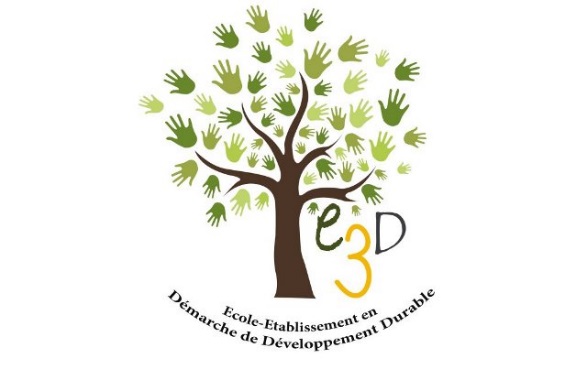 Dossier de candidatureLabellisation école/établissement en démarche de développement durable (E3D)2018-2022Type d’établissement :	Enseignement 	public / privéNom complet de l’établissement : Ville :	Département :Nom de la collectivité de rattachement : Nom des écoles/établissements avec qui vous êtes partenaires sur la démarche E3D (cf. p.2)Dossier de candidature à envoyer au rectorat par mail à chacune des deux adresses suivantes :ipr@ac-lyon.fr (à l’attention de Madame Bothoa)		cedric.ragot@ac-lyon.fravant le mardi 17 octobre 2017 « Peut être considéré comme « E3D - École/Établissement en Démarche de Développement Durable » tout établissement scolaire ou toute école engagés dans un projet de développement durable fondé sur la mise en œuvre d'un projet établissant une continuité entre les enseignements, la vie scolaire, la gestion et la maintenance de la structure scolaire tout en s'ouvrant sur l'extérieur par le partenariat. » (extrait circulaire n° 2015-018 du 4-2-2015)Comment remplir le dossier principal de candidature en vue de la labellisation E3D 2018 ?Ce dossier comporte en annexes :- des concours académiques ciblés par niveau ou thématique qui pourront renforcer l’entrée dans la démarche E3D- « les experts du papier » ouverts aux élèves des écoles, collèges, lycées,- « concours académique de l’eau Junior » pour les lycéens ;- une information sur les concours nationaux ou internationaux et différentes actions proposées par les partenaires.Quels établissements sont concernés par ce dossier ?Collèges, lycées (LG, LT, LGT, LPO, LP) de l’enseignement public et privé sous contrat d’association avec l’Etat qui n’ont pas été labellisés E3D ni en 2016 ni en 2017.Le dossier de candidature ECOLE est en deuxième partie du fichier.Nous incitons les écoles et établissements à formuler des candidatures en vue d’une labellisation de secteur (cité scolaire, école-collège-lycée, écoles-collège, écoles-lycée, collèges-lycée). Le label E3D est décerné pour une période de 4 ans. Un accompagnement (enquêtes, formations, suivi personnalisé, …) est proposé tout au long de ces quatre années.Comment compléter les différentes rubriques ?Le dossier principal de candidature comporte en page de garde des éléments d’identification de votre établissement. Un ancrage territorial est suggéré et le nom des écoles/établissements de secteur (déjà labellisés ou non) travaillant avec vous sur votre démarche E3D doit être mentionné.Les cadres de réponse libre permettent de mettre en lumière l’organisation et les actions de votre établissement en lien avec le contexte (scolaire, territorial…). L’entrée en démarche n’est pas un aboutissement mais une manière de rendre lisible l’engagement de vos équipes au service de cette éducation au développement durable.L’E3D nécessite que soient pris en compte quatre grands domaines d’intervention (social, environnemental, économique et culturel) dans :- la pédagogie et les apprentissages (les types d’acquis des élèves et leur évaluation, les stratégies pédagogiques et les liens avec les programmes, le caractère innovant et/ou expérimental du projet) ;- la gouvernance et les instances de l’établissement favorisant la dynamique de la démarche DD, ainsi que l’impact sur la qualité de la vie au sein de l’établissement (Conseil pédagogique, Comité de pilotage, CVC, CVL, CESC…)- la gestion de l’établissement (consommation de fluide, choix des fournisseurs…)- l’inscription dans le territoire et la relation avec la collectivité de rattachement, sur les partenariats.Qui peut compléter le dossier de candidature ?Un comité de pilotage pouvant être constitué de personnels de l’établissement, d’élèves, de parents d’élèves ou de représentants de partenaires extérieurs, pourra être impulsé par le chef d’établissement qui est le pilote de la politique d’éducation au développement durable dans son établissement. Il s’appuiera sur un référent EDD (professeur, CEP, gestionnaire…) pour coordonner la démarche de développement durable dans l’établissements.Les partenaires extérieurs à l’établissement sont partie prenante de la démarche E3D.Quels sont les critères d’une labellisation E3D ?Le « référentiel de mise en œuvre et de labellisation E3D » dans lequel figure les critères est publié dans le Bulletin officiel n° 5 du 29 janvier 2015. Ces critères sont suffisamment larges pour permettre la valorisation de démarches individuelles ou collectives d’écoles/établissements.Pour toute aide ou question relative à la rédaction de dossier vous pouvez vous adresser à Madame Éliane Cognard, professeure de lettres et chargée de mission EDD : eliane.cognard@ac-lyon.fr Sommaire du dossier- Page de garde et notice explicative- Dossier de candidature pour les établissements du second degré- Dossier de candidature pour les écoles- Annexe 1 :		Concours académique, « Les experts du papiers » - Annexe 2		Concours académique et/ou international sur l’eau- Annexe 3		Programme Eco-Ecole- Annexe 4		GRAINE Auvergne-Rhône-Alpes- Annexe 5	COPInMyClassroom 2017-2018, musée des Confluences et Institut français de l’éducation- Annexe 6		Sensibilisation aux risques majeurs au travers d’œuvres d’art, collège et lycée- Annexe 7		Prix collégien du livre environnement, Métropole de Lyon- Annexe 8		Appel à projet du département de l’Ain- Annexe 9	Démarche écoresponsable et gestion de l’établissement, Région Auvergne-Rhône-Alpes1. Informations généralesEst-il (sont-ils) membre(s) du conseil pédagogique ?    OUI   /    NONLe(s) référent(s) EDD est (sont)-il(s) abonné(s) à la liste de diffusion académique EDD ?   OUI    /     NONUn contrat d’objectif tripartite a-t-il été signé?               OUI    /     NON		si oui, à quelle date ?............Quelle est la date de rédaction 	du projet d’établissement 	……………………………du contrat d’objectif (non tripartite) :………….Quels personnels de l’établissement sont moteur dans les projets EDD ?2. Actions pédagogiques 4. Communication5. PerspectivesDate : 							Tampon de l’établissement :Nom et signature du Chef d’Etablissement :Nom et signature du référent EDD :Noms du (ou des) référents EDD / E3D et sa/leur discipline,adresse mail académiqueQuels sont vos partenaires extérieurs (parents d’élèves, école(s), collège(s) lycée(s) de secteur, collectivité, associations, institutions, projet européen, …) ? Sur quels sujets et selon quelles modalités interviennent-ils ? Merci d’indiquer les noms précis et le type d’actions.StructuresNombres/ fréquence des réunionsSujets EDD abordésComité de pilotage EDD (COPIL)Au conseil d’administrationConseil pédagogiqueCESCCOLLEGEConseil de vie collégienneConseil Ecole-CollègeConseil de cycle 3LYCEEConseil de vie lycéenneLiaison Collège-Lycée activeLiaison école-Lycée activeComment l’EDD intervient-il dans le projet d’établissement ou le contrat d’objectif ? (Précisez le ou les axes)Nom PrénomFonctionMail Exemples d’action / classeComment les éco-délégués de votre établissement sont-ils désignés ou élus ?   Quels sont leurs missions/rôles ?Quelles sont les actions pédagogiques qui ont été menées au sein de votre établissement en lien avec l’éducation au développement durable ces dernières années ? N’hésitez pas à renseigner les classes concernées, le nombre d’élèves, les personnels, …Quelles pratiques pédagogiques ont été mises en place dans le cadre de l’éducation au développement durable (évaluation, pédagogie de projet, compétences, interdisciplinarité, …) ? Expliquez en quelques lignes certaines actions pédagogiques. Comment est envisagée la continuité et la progression de l’EDD dans le parcours scolaire de l’élève de l’école au lycée ?Participerez-vous à un (des) concours décrit(s) en page annexe ? Le(s)quel(s) ?Des personnels ont-ils suivi des formations propres à l’éducation au développement durable ? Si oui lesquellesQuelle(s) formation(s) serait(ent) utiles et à quels personnels de votre établissement sur les thématiques de l’éducation au développement durable ?Comment communiquez-vous sur l’éducation au développement durable - au sein de l’école/établissement ? - au sein de l’Education nationale ?- vers le(s) partenaire(s) extérieur(s) à l’Education nationale ?Quelles perspectives avez-vous pour les trois prochaines années concernant l’éducation au développement durable ?